         لائحة المصالح التابعة لجماعة بني ملال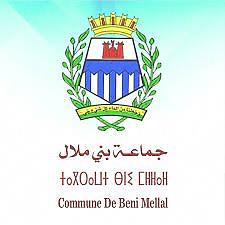 المصلح التابعة للجماعةالعنوانالهاتفالبريد الالكترونيالموقعالجماعة الحضريةشارع بورقيةFIX : 0523487364FAX :0523421139receptionorientation@gmail.com          cellule.informatique.bm@gmail.comhttps://maps.app.goo.gl/ZYnx2Tp7DEQfh7Ng9المجزرة الجماعيةشارع الجيش الملكي0661909142-8JRV+X2 Béni Mellalhttps://goo.gl/maps/oWTpVDuffYFivKKE6المحجز البلديالطريق الوطنية رقم 11 أولاد عياد0661141749-8HHF+F8 Béni Mellalhttps://goo.gl/maps/a6PYYVBrh4No3RZH9المعهد الموسيقيساحة الحرية0603748387-8JMW+QH Béni Mellalhttps://goo.gl/maps/3q1UHmWaHAE9i2jA7المقبرة الإسلاميةأولاد اضريد0661120761-8MWJ+4Q Béni Mellalhttps://goo.gl/maps/Fh4UgfGjbQAWnnQ99المركز السوسيو ثقافي (لالة عائشة)حي لالةعائشة0666251345-8JXW+2J Béni Mellalhttps://goo.gl/maps/UDdGg57DT4WxKWUc7المركز السوسيو ثقافي (أولاد عياد)حي أولاد عياد0666235034-8JH5+73 Béni Mellalhttps://goo.gl/maps/GoNMD1AXj4xzv6T88المركز السوسيو ثقافي (المسيرة)حيالمسيرة 2066215149-9J4Q+7H Béni Mellalhttps://goo.gl/maps/6vd32PxdyFpKHP4Q8المركز السوسيو ثقافي(ابت تسليت)أوربيع0666201517-8J7M+C4Xالمركز السوسيو ثقافي(امغيلة)امغيلة0666060030-9M7H+FW Mghilaالخزانة الوسائطية عبد العزيز الفشتاليشارع تمكنونت رقم 10523422154-8JJW+PH Béni Mellalhttps://goo.gl/maps/3CsSRhifrExقسم حفظ الصحة والمحافظة على البيئةساحة الحرية0661120761envir.reclamation.bm@gmail.com8JMW+QH Béni Mellalhttps://goo.gl/maps/3q1UHmWaHAE9i2jA7الملحقة الإدارية الأولىحي الرميلة0661579984Etatcivil.reclamation.bm@gmail.com8MQ5+9G Béni Mellalhttps://goo.gl/maps/GGCFTiAusq92الملحقة الإدارية الثانيةأولاد حمدان0661042557Annexe2.reclamation.bm@gmail.com8JQM+7W Béni Mellalhttps://goo.gl/maps/6bDBB5XUhgP2الملحقة الإدارية الثالثةشارع القدس0661041928Annexe3.reclamation.bm@gmail.com8JGQ+V4 Béni Mellalhttps://goo.gl/maps/wCv8CKK4RXvالملحقة الإدارية الرابعةحي الأطلس0661750589Annexe4.reclamation.bm@gmail.com9M23+36 Béni Mellalhttps://goo.gl/maps/iaRVzM1GfST2الملحقة الإدارية الخامسةشارع الحنصالي0674787083Annexe5.reclamation.bm@gmail.com8JPX+M7 Béni Mellalhttps://goo.gl/maps/zzKfFGmkKbpالملحقة الإدارية السادسةحي الهدى0661296166Annexe6.reclamation.bm@gmail.com8MR2+F8الملحقة الإدارية السابعةحي بن كيران المسيرة20671347143Annexe7.reclamation.bm@gmail.com8JXQ+VQ Béni Mellalhttps://goo.gl/maps/d6LzcUAep3D2الملحقة الإدارية الثامنةحي الصومعة0666652277Annexe8.reclamation.bm@gmail.com8MM7+MR BéniMellalhttps://goo.gl/maps/SXeo5HnpKTsالملحقة الإدارية التاسعةرياض السلام0652493009Annexe9.reclamation.bm@gmail.com8J89+775الملحقة الإدارية العاشرةأولاد عياد0608447883Annexe10.reclamation.bm@gmail.com8HGH+JVHالسوق الأسبوعي الجماعي اولاد عياد06707367828HGG+GJ Béni Mellalhttps://goo.gl/maps/FRVLbjtPHaU2